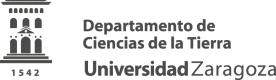 Con motivo de los actos de defensa de los Trabajos de Fin de Master  (Master en Geología: Técnicas y Aplicaciones)  de la convocatoria de Diciembre de 2017, Se comunica:Que los alumnos Francho Gracia Puzo, Eduardo Medrano Aguado, Joanaitz Pérez Malo y Lucía Santas Lajusticia podrán revisar la calificación de su Trabajo Fin de Master el Miércoles 13 de Diciembre de 2017 de 13.00 a 14:00, en el Salón de Actos del Edificio C “Geología”.En Zaragoza, a 30 de Noviembre de 2017El Secretario del Tribunal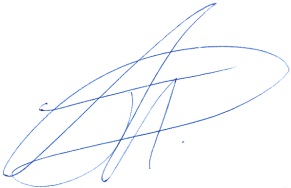 Fdo: Jesús Guerrero Iturbe